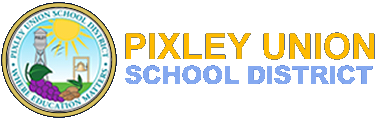 Martes 11 de Diciembre, 2018Agenda de Junta RegularDISTRITO ESCOLAR DE PIXLEYSesión Cerrada 6:00pmJunta Regular 6:30pm
Biblioteca de Escuela Secundaria
1520 E. Court Street
Pixley, CA 932561. Tema de Apertura1.1 Adaptación de Agenda2.  Sesión Cerrada 6:00pm	2.1 Empleo, Renuncia, Transferencias, ext. De Personal Certificado y Clasificados	2.2 Evaluación del Superintendente	2.3 ir a Sesión Cerrada3.  Regresar a Sesión Regular (6:30)3.1 Reporte de Sesión Cerrada	3.1.1 Reporte de Sesión Cerrada	3.1.2 Evaluación del Superintendente3.2 Saludo a la Bandera3.3 Relación Comunitaria En este momento es el tiempo para dar sus comentarios sobre temas que no están en la agenda y que los miembros de la mesa directiva puedan resolver.  La mesa directiva legalmente no puede discutir o tomar acción en estos temas. Todas las personas que quieran hablar tienen el límite 3 minutos con el máximo de 15 minutos por tema. Favor de empezar con su nombre y deletreo y también su dirección de casa.4. Re-Organización de la Mesa Directiva	4.1 Secretaria de la Mesa Directiva	4.2 Juramento de Miembros Nuevos	4.3 Elección del Presidente de La Mesa Directiva (tema de acción)	4.4 Toma de Asiento del Nuevo Presidente de la Mesa Directiva	4.5 Elección del Vice-Presidente (tema de acción)	4.6 Elección del Clerk (tema de acción)	4.7 Firma de Certificación de Elección de Clerk (tema de acción)	4.8 Elección de Heather Pilgrim, como secretaria de la Mesa Directiva (tema de acción)	4.9 Autorización de personas para firmar cheques en el Nombre de La Mesa Directiva (tema de acción)	4.10 Asignación de Fechas y Horarios para Las juntas Regulares de la Mesa Directiva (tema de acción)	4.11 Eleccion de Representante para Votar en las elecciones del Comité de Miembros del Condado (tema                    de acción)5. Temas de Consentimiento	5.1 Aprobación de Minutos	5.2 Registro de Gastos	5.3 Permisos de Interdistrito	5.4 Reporte del Presupuesto 	5.5 Contrato de servicios de Agua Potable con El Distrito de Agua de Pixley	5.6 Actualización de Pólizas Asociación de Escuelas de California6. Temas Informativos/Discusión	6.1 Superintendente-Heather Pilgrim		6.1.1 Trabajador Social  Angie Del Villar, asignada al Distrito Escolar de Pixley6.2 Reporte de Escuelas		6.2.1 Reporte Escuela Elementaría		6.2.2 Reporte Escuela Secundaria6.3 Reporte de Departamentos		6.3.1 Reporte Asistente de Superintendente		6.3.2 Reporte de Director de Comida		6.3.3 Reporte de Director de Mantenimiento y Operaciones		6.3.4 Reporte de Director de Servicios Estudiantiles		6.3.5 Reporte de Transporte		6.3.6 Reporte de Coordinado de Tecnología6.4 Unión de Empleados	6.4.1 Asociación de Maestros (ATP)	6.4.2 Asociación de Empleados de California (CSEA)7. Temas de Acción	7.1 Primer Reporte Financiero 	7.2 Plan de Seguridad del Distrito Escolar De Pixley	7.3 Resolución 18-10Participación en el Programa de Verano de Asistencia para                   Empleados clasificados8. Logros de Miembros de la Mesa Directiva8.1 Calendario de la Mesa Directiva8.2 Calendario Mes de Diciembre 20188.3 Reporte Individual de la Meza Directiva9. Fin de Junta